                                 Province of the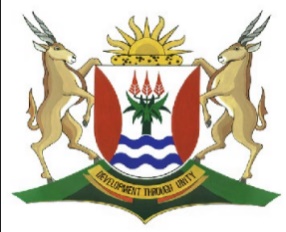 EASTERN CAPEEDUCATIONDIRECTORATE SENIOR CURRICULUM MANAGEMENT (SEN-FET)HOME SCHOOLING SELF-STUDY WORKSHEET QUESTION 1SUBJECTLIFE SCIENCESGRADE12DATE27 August 2020TOPICIntroduction to Evolution, evidence and variation50 marksTERM 3 CONTENTTIME ALLOCATION50 minutesTIPS TO KEEP HEALTHY1.  WASH YOUR HANDS thoroughly with soap and water for at least 20 seconds.  Alternatively, use hand sanitizer with an alcohol content of at least 60%.2.  PRACTICE SOCIAL DISTANCING – keep a distance of 1m away from other people.3.  PRACTISE GOOD RESPIRATORY HYGIENE:  cough or sneeze into your elbow or tissue and dispose of the tissue immediately after use.4.  TRY NOT TO TOUCH YOUR FACE.  The virus can be transferred from your hands to your nose, mouth and eyes. It can then enter your body and make you sick. 5.  STAY AT HOME. TIPS TO KEEP HEALTHY1.  WASH YOUR HANDS thoroughly with soap and water for at least 20 seconds.  Alternatively, use hand sanitizer with an alcohol content of at least 60%.2.  PRACTICE SOCIAL DISTANCING – keep a distance of 1m away from other people.3.  PRACTISE GOOD RESPIRATORY HYGIENE:  cough or sneeze into your elbow or tissue and dispose of the tissue immediately after use.4.  TRY NOT TO TOUCH YOUR FACE.  The virus can be transferred from your hands to your nose, mouth and eyes. It can then enter your body and make you sick. 5.  STAY AT HOME. TIPS TO KEEP HEALTHY1.  WASH YOUR HANDS thoroughly with soap and water for at least 20 seconds.  Alternatively, use hand sanitizer with an alcohol content of at least 60%.2.  PRACTICE SOCIAL DISTANCING – keep a distance of 1m away from other people.3.  PRACTISE GOOD RESPIRATORY HYGIENE:  cough or sneeze into your elbow or tissue and dispose of the tissue immediately after use.4.  TRY NOT TO TOUCH YOUR FACE.  The virus can be transferred from your hands to your nose, mouth and eyes. It can then enter your body and make you sick. 5.  STAY AT HOME. TIPS TO KEEP HEALTHY1.  WASH YOUR HANDS thoroughly with soap and water for at least 20 seconds.  Alternatively, use hand sanitizer with an alcohol content of at least 60%.2.  PRACTICE SOCIAL DISTANCING – keep a distance of 1m away from other people.3.  PRACTISE GOOD RESPIRATORY HYGIENE:  cough or sneeze into your elbow or tissue and dispose of the tissue immediately after use.4.  TRY NOT TO TOUCH YOUR FACE.  The virus can be transferred from your hands to your nose, mouth and eyes. It can then enter your body and make you sick. 5.  STAY AT HOME. INSTRUCTIONSUse Mind the Gap Study Guide and read:Study the notes provided with this lessonAnswer the questions on the Worksheets belowTIPS TO KEEP HEALTHY1.  WASH YOUR HANDS thoroughly with soap and water for at least 20 seconds.  Alternatively, use hand sanitizer with an alcohol content of at least 60%.2.  PRACTICE SOCIAL DISTANCING – keep a distance of 1m away from other people.3.  PRACTISE GOOD RESPIRATORY HYGIENE:  cough or sneeze into your elbow or tissue and dispose of the tissue immediately after use.4.  TRY NOT TO TOUCH YOUR FACE.  The virus can be transferred from your hands to your nose, mouth and eyes. It can then enter your body and make you sick. 5.  STAY AT HOME. TIPS TO KEEP HEALTHY1.  WASH YOUR HANDS thoroughly with soap and water for at least 20 seconds.  Alternatively, use hand sanitizer with an alcohol content of at least 60%.2.  PRACTICE SOCIAL DISTANCING – keep a distance of 1m away from other people.3.  PRACTISE GOOD RESPIRATORY HYGIENE:  cough or sneeze into your elbow or tissue and dispose of the tissue immediately after use.4.  TRY NOT TO TOUCH YOUR FACE.  The virus can be transferred from your hands to your nose, mouth and eyes. It can then enter your body and make you sick. 5.  STAY AT HOME. TIPS TO KEEP HEALTHY1.  WASH YOUR HANDS thoroughly with soap and water for at least 20 seconds.  Alternatively, use hand sanitizer with an alcohol content of at least 60%.2.  PRACTICE SOCIAL DISTANCING – keep a distance of 1m away from other people.3.  PRACTISE GOOD RESPIRATORY HYGIENE:  cough or sneeze into your elbow or tissue and dispose of the tissue immediately after use.4.  TRY NOT TO TOUCH YOUR FACE.  The virus can be transferred from your hands to your nose, mouth and eyes. It can then enter your body and make you sick. 5.  STAY AT HOME. TIPS TO KEEP HEALTHY1.  WASH YOUR HANDS thoroughly with soap and water for at least 20 seconds.  Alternatively, use hand sanitizer with an alcohol content of at least 60%.2.  PRACTICE SOCIAL DISTANCING – keep a distance of 1m away from other people.3.  PRACTISE GOOD RESPIRATORY HYGIENE:  cough or sneeze into your elbow or tissue and dispose of the tissue immediately after use.4.  TRY NOT TO TOUCH YOUR FACE.  The virus can be transferred from your hands to your nose, mouth and eyes. It can then enter your body and make you sick. 5.  STAY AT HOME. 1.11.1.1 Both A and B 1.1.2 None                                                                           (4)1.2           1.2.1 Biogeography          1.2.2 Homologous structures            1.2.3 Biological evolution           1.2.4 Chromosomal mutation                                               1.2.5 Palaeontology            1.2.6 Biodiversity                                                                                                          (6)1.3  (a) Hypothesis is a tentative explanation about what is observed in nature around us                  that needs to be testedand a theory is an explanation for something that has been             observed in natureand which can be supported by facts, laws and tested hypotheses (4)      (b) A species is a group of organisms sharing similar characteristics and interbreed            randomly to produce fertile offspring and a population is a group of organisms            of the same species occupying the same area at the same time                              (4)                                                                                                                                                   (8)                                                                                                                                                   [18]QUESTION 22.12.1.1 (a) Hyracotherium                                                                  (b) Sinohippus                                                                                                                   (2)2.1.2 44 mya       (44-44,5)                                                                                                      (2)2.1.3 55/50/46 million years                                                                                                    (2)2.1.4 Equus equus                                                                                                                     (1)2.1.5 There has been an increase in height over time                                                               (1)                                                                                                                                                      (8)2.2.2.2.1 Phylogenetic tree/ cladogram                                                                                                  (1)2.2.2 An exoskeleton                                                                                                                  (1)2.2.3 (a) S        (b) T                                                                                                                                    (2)2.2.4 (a) Trilobites             (b) Helmetids         OR        (b) Tegopeltids         (c) Tegopeltids                    (c) Helmetids           (d) Naraoids                                                                                                                       (4)                                                                                                                                                      (8)2.32.3.1 Accepted                                                                                                                           (1)2.3.2 -The bacteria  /single-cell organisms appear in the oldest rock layers  /strata         -multi-celled  /complex organisms appear later in Palaeozoic era           -older era   is equivalent to older rock strata                                        Any                    (2)	2.3.3 It would indicate that complex organism did not evolve from simple              organisms  therefore the theory will be rejected                                             OR        It would mean that first protists and dinosaurs co-existed therefore dinosaurs did not         evolve from protists                                                                                                            (2)	2.3.4 Invertebrates have soft bodies  which decay easily / not fossilise                                           OR          Some invertebrates may have had an exoskeletonwhich decays easily/ does not           fossilise                                                                                               OR              Earlier fossils of invertebrates might not yet have been discovered                            (2)2.3.5 Biogeography         Modification by descent/homologous structure         Genetics                                                      Any 2                                                              (2)                                                                                                                                                      (9)2.42.4.1 Discontinuous                                                                                                                     (1)2.4.2 - There are distinct categories of the phenotypes/ An individual is type A or B or AB or O,           - there are no intermediate phenotypes                                                                            (2)2.4.3 Blood type                                                                                                                          (1)2.4.4 Increase the sample         Conduct investigation in another group of people     Any                                                  (1)2.4.5 Mutation         Random fertilisation         Random mating/outbreeding                                    Any 2                                               (2)                                                                                                                                                       (7)                                                                                                                                                     [32]TOTAL = 501.2           1.2.1 Biogeography          1.2.2 Homologous structures            1.2.3 Biological evolution           1.2.4 Chromosomal mutation                                               1.2.5 Palaeontology            1.2.6 Biodiversity                                                                                                          (6)1.3  (a) Hypothesis is a tentative explanation about what is observed in nature around us                  that needs to be testedand a theory is an explanation for something that has been             observed in natureand which can be supported by facts, laws and tested hypotheses (4)      (b) A species is a group of organisms sharing similar characteristics and interbreed            randomly to produce fertile offspring and a population is a group of organisms            of the same species occupying the same area at the same time                              (4)                                                                                                                                                   (8)                                                                                                                                                   [18]QUESTION 22.12.1.1 (a) Hyracotherium                                                                  (b) Sinohippus                                                                                                                   (2)2.1.2 44 mya       (44-44,5)                                                                                                      (2)2.1.3 55/50/46 million years                                                                                                    (2)2.1.4 Equus equus                                                                                                                     (1)2.1.5 There has been an increase in height over time                                                               (1)                                                                                                                                                      (8)2.2.2.2.1 Phylogenetic tree/ cladogram                                                                                                  (1)2.2.2 An exoskeleton                                                                                                                  (1)2.2.3 (a) S        (b) T                                                                                                                                    (2)2.2.4 (a) Trilobites             (b) Helmetids         OR        (b) Tegopeltids         (c) Tegopeltids                    (c) Helmetids           (d) Naraoids                                                                                                                       (4)                                                                                                                                                      (8)2.32.3.1 Accepted                                                                                                                           (1)2.3.2 -The bacteria  /single-cell organisms appear in the oldest rock layers  /strata         -multi-celled  /complex organisms appear later in Palaeozoic era           -older era   is equivalent to older rock strata                                        Any                    (2)	2.3.3 It would indicate that complex organism did not evolve from simple              organisms  therefore the theory will be rejected                                             OR        It would mean that first protists and dinosaurs co-existed therefore dinosaurs did not         evolve from protists                                                                                                            (2)	2.3.4 Invertebrates have soft bodies  which decay easily / not fossilise                                           OR          Some invertebrates may have had an exoskeletonwhich decays easily/ does not           fossilise                                                                                               OR              Earlier fossils of invertebrates might not yet have been discovered                            (2)2.3.5 Biogeography         Modification by descent/homologous structure         Genetics                                                      Any 2                                                              (2)                                                                                                                                                      (9)2.42.4.1 Discontinuous                                                                                                                     (1)2.4.2 - There are distinct categories of the phenotypes/ An individual is type A or B or AB or O,           - there are no intermediate phenotypes                                                                            (2)2.4.3 Blood type                                                                                                                          (1)2.4.4 Increase the sample         Conduct investigation in another group of people     Any                                                  (1)2.4.5 Mutation         Random fertilisation         Random mating/outbreeding                                    Any 2                                               (2)                                                                                                                                                       (7)                                                                                                                                                     [32]TOTAL = 501.2           1.2.1 Biogeography          1.2.2 Homologous structures            1.2.3 Biological evolution           1.2.4 Chromosomal mutation                                               1.2.5 Palaeontology            1.2.6 Biodiversity                                                                                                          (6)1.3  (a) Hypothesis is a tentative explanation about what is observed in nature around us                  that needs to be testedand a theory is an explanation for something that has been             observed in natureand which can be supported by facts, laws and tested hypotheses (4)      (b) A species is a group of organisms sharing similar characteristics and interbreed            randomly to produce fertile offspring and a population is a group of organisms            of the same species occupying the same area at the same time                              (4)                                                                                                                                                   (8)                                                                                                                                                   [18]QUESTION 22.12.1.1 (a) Hyracotherium                                                                  (b) Sinohippus                                                                                                                   (2)2.1.2 44 mya       (44-44,5)                                                                                                      (2)2.1.3 55/50/46 million years                                                                                                    (2)2.1.4 Equus equus                                                                                                                     (1)2.1.5 There has been an increase in height over time                                                               (1)                                                                                                                                                      (8)2.2.2.2.1 Phylogenetic tree/ cladogram                                                                                                  (1)2.2.2 An exoskeleton                                                                                                                  (1)2.2.3 (a) S        (b) T                                                                                                                                    (2)2.2.4 (a) Trilobites             (b) Helmetids         OR        (b) Tegopeltids         (c) Tegopeltids                    (c) Helmetids           (d) Naraoids                                                                                                                       (4)                                                                                                                                                      (8)2.32.3.1 Accepted                                                                                                                           (1)2.3.2 -The bacteria  /single-cell organisms appear in the oldest rock layers  /strata         -multi-celled  /complex organisms appear later in Palaeozoic era           -older era   is equivalent to older rock strata                                        Any                    (2)	2.3.3 It would indicate that complex organism did not evolve from simple              organisms  therefore the theory will be rejected                                             OR        It would mean that first protists and dinosaurs co-existed therefore dinosaurs did not         evolve from protists                                                                                                            (2)	2.3.4 Invertebrates have soft bodies  which decay easily / not fossilise                                           OR          Some invertebrates may have had an exoskeletonwhich decays easily/ does not           fossilise                                                                                               OR              Earlier fossils of invertebrates might not yet have been discovered                            (2)2.3.5 Biogeography         Modification by descent/homologous structure         Genetics                                                      Any 2                                                              (2)                                                                                                                                                      (9)2.42.4.1 Discontinuous                                                                                                                     (1)2.4.2 - There are distinct categories of the phenotypes/ An individual is type A or B or AB or O,           - there are no intermediate phenotypes                                                                            (2)2.4.3 Blood type                                                                                                                          (1)2.4.4 Increase the sample         Conduct investigation in another group of people     Any                                                  (1)2.4.5 Mutation         Random fertilisation         Random mating/outbreeding                                    Any 2                                               (2)                                                                                                                                                       (7)                                                                                                                                                     [32]TOTAL = 501.2           1.2.1 Biogeography          1.2.2 Homologous structures            1.2.3 Biological evolution           1.2.4 Chromosomal mutation                                               1.2.5 Palaeontology            1.2.6 Biodiversity                                                                                                          (6)1.3  (a) Hypothesis is a tentative explanation about what is observed in nature around us                  that needs to be testedand a theory is an explanation for something that has been             observed in natureand which can be supported by facts, laws and tested hypotheses (4)      (b) A species is a group of organisms sharing similar characteristics and interbreed            randomly to produce fertile offspring and a population is a group of organisms            of the same species occupying the same area at the same time                              (4)                                                                                                                                                   (8)                                                                                                                                                   [18]QUESTION 22.12.1.1 (a) Hyracotherium                                                                  (b) Sinohippus                                                                                                                   (2)2.1.2 44 mya       (44-44,5)                                                                                                      (2)2.1.3 55/50/46 million years                                                                                                    (2)2.1.4 Equus equus                                                                                                                     (1)2.1.5 There has been an increase in height over time                                                               (1)                                                                                                                                                      (8)2.2.2.2.1 Phylogenetic tree/ cladogram                                                                                                  (1)2.2.2 An exoskeleton                                                                                                                  (1)2.2.3 (a) S        (b) T                                                                                                                                    (2)2.2.4 (a) Trilobites             (b) Helmetids         OR        (b) Tegopeltids         (c) Tegopeltids                    (c) Helmetids           (d) Naraoids                                                                                                                       (4)                                                                                                                                                      (8)2.32.3.1 Accepted                                                                                                                           (1)2.3.2 -The bacteria  /single-cell organisms appear in the oldest rock layers  /strata         -multi-celled  /complex organisms appear later in Palaeozoic era           -older era   is equivalent to older rock strata                                        Any                    (2)	2.3.3 It would indicate that complex organism did not evolve from simple              organisms  therefore the theory will be rejected                                             OR        It would mean that first protists and dinosaurs co-existed therefore dinosaurs did not         evolve from protists                                                                                                            (2)	2.3.4 Invertebrates have soft bodies  which decay easily / not fossilise                                           OR          Some invertebrates may have had an exoskeletonwhich decays easily/ does not           fossilise                                                                                               OR              Earlier fossils of invertebrates might not yet have been discovered                            (2)2.3.5 Biogeography         Modification by descent/homologous structure         Genetics                                                      Any 2                                                              (2)                                                                                                                                                      (9)2.42.4.1 Discontinuous                                                                                                                     (1)2.4.2 - There are distinct categories of the phenotypes/ An individual is type A or B or AB or O,           - there are no intermediate phenotypes                                                                            (2)2.4.3 Blood type                                                                                                                          (1)2.4.4 Increase the sample         Conduct investigation in another group of people     Any                                                  (1)2.4.5 Mutation         Random fertilisation         Random mating/outbreeding                                    Any 2                                               (2)                                                                                                                                                       (7)                                                                                                                                                     [32]TOTAL = 50